					Covid 19 Contacts Decision Tree.Pre -visit Script for Inspections/visits during COVID PandemicIt is expected that officers will speak to all parties involved in the visit over the phone before a visit, unless there is an operational reason which would undermine the effectiveness of the visit.Case ref number:                                                                            Date of visit:Respondent name:                                                                         Officer visiting:Address: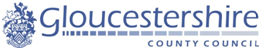 MANAGERS CHECKLIST FOR CV-19 INDIVIDUAL VULNERABILITY RISK ASSESSMENTPlease refer to the FAQ’s document for Managers and Employees which will help determine if an employee is fit to work.Please ensure that a risk assessment for the workplace has been completed before using this form, especially if the employee is in a public facing role.To be completed by the managerNB: Please provide copies of the generic risk assessment and job descripion with referral. 1Do you think this visit could be conducted remotely?(If “yes”, visit will be cancelled, and a video/virtual inspection will be arranged)Yes/ No2Do you or your staff have any symptoms of COVID 19?  People who have symptoms of coronavirus (COVID-19), however mild, OR you have received a positive coronavirus (COVID-19) test result should immediately self-isolate at home for at least 10 days from when symptoms started.  https://www.gov.uk/government/publications/covid-19-stay-at-home-guidance(If “yes”, visit will be cancelled, and a video/virtual inspection will be arranged)Yes/ No3Have you or anyone in your business tested positive for COVID 19 in the past 14 days or are you in self isolation/shielding/in a vulnerable group? (If “yes”, visit will be cancelled, and a video/virtual inspection will be arranged)Yes/ No4Officer states: “I am well and am showing no symptoms of COVID 19.  I will disinfect my hands using hand sanitizer before entering your premises/home”(N.B. if you have hay fever, explain this to customer)“Please could you sanitize any contact surfaces (door handles etc.). I may come into contact with during my visit or leave doors open, so I don’t need to touch them, also wash/sanitize your hands on my arrival.(Tick once you have requested actions)5In order to carry out my inspection, which option would you prefer:Conduct the inspection from the outside of the premises (at 2m distance)?Discuss the visit outside first, and then enter the premises together at a 2m distance?)Discuss the visit outside, the officer will then enter the building alone to conduct the inspection and discuss any findings outside afterwards.If social distance is not possible the visit will be postponed.Explain how visit will be conducted Yes/ NoYes/ NoYes/ No7Would you prefer the officer to wear PPE during the visit?Mask Y/NGloves Y/N8Will there be any other persons present at the visit?  If so, please could you give me their contact details.(if “yes”, other persons will need to be contacted and this form completed for them)Yes/No9Officer states: “If you feel ill between now and my scheduled visit, please call me on …............................ to re-arrange appointment.” Tick when done……………..10Officer states:“If you or anyone I will come into contact with develops symptoms within 10 days of my visit please contact me to let me know and I will do the same if I develop symptoms.Tick when done……………..11Do you need additional Materials?Posters, leaflets and other materials are available for display.https://www.gov.uk/government/publications/guidance-to-employers-and-businesses-about-covid-19 Yes / NoEmployee Surname:Managers Name:Employee Forename:Managers email:Job Title:Directorate:Site:Service:Gender M   F Managers Contact no:D.O.B:Service Area:  Property and Asset ManagementService Area:  Property and Asset ManagementService Area:  Property and Asset ManagementService Area:  Property and Asset ManagementService Area:  Property and Asset ManagementService Area:  Property and Asset ManagementWhat are the hazards?Transmission of Covid-19 Coronavirus Transmission of Covid-19 Coronavirus Transmission of Covid-19 Coronavirus Transmission of Covid-19 Coronavirus Transmission of Covid-19 Coronavirus Who might be harmed? Staff, contractors and members of the publicStaff, contractors and members of the publicStaff, contractors and members of the publicStaff, contractors and members of the publicStaff, contractors and members of the publicActivity: External site visits to locations in Gloucester. Supervision of contractors on siteExternal site visits to locations in Gloucester. Supervision of contractors on siteExternal site visits to locations in Gloucester. Supervision of contractors on siteExternal site visits to locations in Gloucester. Supervision of contractors on siteExternal site visits to locations in Gloucester. Supervision of contractors on siteRiskControlsAdditional controlsAction by whoAction by whenCompleteTravelling to the VisitTransmission/ spread of the Covid 19 virusUsing your own vehicle –Do not give lifts to anyone outside of your householdRegularly clean all hand contact points with sanitizing wipesCheck the decision tree. Page 1Complete Pre Visit questionnaire. Page 2Carry a personal Covid kit and ensure it is topped up if necessary.Staff to be reminded to wash their hands for 20 seconds with water and soap and the importance of proper drying with disposable towels. Hand washing guidance: https://www.nhs.uk/live-well/healthy-body/best-way-to-wash-your-hands/Try to carry out all site visits together on one day to minimize trips.Means of disposing of wipes will be provided and they must be disposed of in line with government guidelines.Be aware that leaving alcohol gel in a hot car will eventually reduce it’s efficiency.If you need any other operational PPE to carry out your role, you must not share this with other officers and where possible be stored in a separate bag in your own vehicle. If using pool cars the bag od PPE may be stored securely away from others.Please refer to the Managers Checklist for cv-19 individual vulnerability risk assessment to determine whether vulnerable staff members are fit for work.All staffAs necessaryYesTransmission/ Contracting of the Covid 19 virus from any member of the public/ staff/ contractors present during the visit, to the officer or from the officer to members of the public, staff/ contractors at the business.Is the visit necessary? Officer to have any necessary PPE and sanitizing aidsEstablish whether anyone at the premises has any symptoms of Covid 19 before the visit.Can any discussions or completion of paperwork can take place via phone or video call to shorten the visit?Staff must reduce the risk of transmission of Covid 19 by not touching hand contact surfaces, handles, etcIs the room well ventilated?Where tasks and activities require two people, they should only be carried out by individuals if a 2 meter distance is maintained.Check the decision tree. Page 1Ensure enough PPE is available. Hand sanitiser and face masksMaintain social distancing at all times. Be aware of surroundings and people approaching / passingOfficers should be prepared to carry out a dynamic risk assessment on site and review visit if needed.If possible, check the history and previous visit reports or previous visiting officer to ask if any issues with the layout and size of the premises to enable social distancing.Can windows and doors be left open?Where possible, officers will be paired with the same colleague to reduce the risk of transmission between colleagues.All staffAs requiredYesTraining on Personal Protective EquipmentRequired PPE             Face coveringsAppropriate social distancing and the other measures set out in this RA should mean that PPE or face coverings are not required for duties.If any activities do require PPE the need will arise because of the health and safety requirements of the activity, not the need to protect against Covid19.The Council will support staff in using face coverings safely if they choose to wear one or is requested to wear one. This means telling staff:wash your hands thoroughly with soap and water for 20 seconds or use hand sanitiser before putting a face covering on, and after removing itSafe donning of PPE https://assets.publishing.service.gov.uk/government/uploads/system/uploads/attachment_data/file/878677/PHE_11606_Putting_on_PPE_062_revised_8_April.pdf when wearing a face covering, avoid touching your face or face covering, as you could contaminate them with germs from your handschange your face covering if it becomes damp or if you’ve touched itcontinue to wash your hands regularly or use alcohol gel if not available.change your face covering after use.if the material is washable, wash in line with manufacturer’s instructions. If it’s not washable, dispose of it carefully in your usual wastepractice social distancing wherever possibleSafe removal of PPE https://assets.publishing.service.gov.uk/government/uploads/system/uploads/attachment_data/file/878678/PHE_11606_Taking_off_PPE_064_revised_8_April.pdfWash clothes after being in contact with people not in your householdWash hands as soon as possible after the visit : https://www.nhs.uk/live-well/healthy-body/best-way-to-wash-your-hands/If you need any other operational PPE to carry out your role, you must not share this with other officers and where possible be stored in a separate bag in your own vehicle. . If using pool cars the bag od PPE may be stored securely away from others (Storage area is TBC)All StaffAs requiresYes